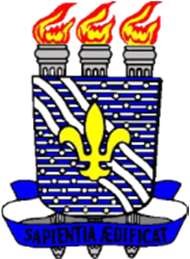 UNIVERSIDADE FEDERAL DA PARAÍBACENTRO DE CIÊNCIAS HUMANAS, LETRAS E ARTES INSTITUTO DE ESTUDOS LINGUÍSTICOS E CULTURAISCONSULTA ELEITORAL SIMPLIFICADA PARA DIRETOR(A) E VICE-DIRETOR(A) DO INSTITUTO DE ESTUDOS LINGUÍSTICOS E CULTURAIS – InELCRLATÓRIO FINAL DA CONSULTAA Comissão Eleitoral designada por força da Portaria 145 / 2023 / Reitoria - SGA, processo SIPAC n° 23074.106377/2023-52, pelo Reitor da Universidade Federal da Paraíba e constituída por Carolina Gomes da Silva (servidora docente, presidente), Thiago Magno de Carvalho Costa (servidor técnico-administrativo, vice-presidente) e Tathiana Lacerda Alcón (representante discente), no uso de suas atribuições legais e regimentais e considerando os termos do Art. 11 da Resolução 08/2021, aprovada pelo CONSUNI/UFPB, apresenta o relatório conclusivo da eleição para Diretor(a) e Vice-Diretor(a) do Instituto de Estudos Linguísticos e Culturais (InELC), para o biênio 2024–2026.Do processo eleitoral O processo eleitoral teve início em 13 de novembro de 2023 com a publicação, no site oficial do Centro de Ciências Humanas, Letras e Artes (CCHLA), do edital de convocação nº 03/2023/INELC/CCHLA/UFPB, de 13 de novembro de 2023, dando conhecimento oficial à comunidade universitária da abertura do mesmo e constando os regramentos normativos legais. Apenas a chapa 01, formada pela Professora Dra. Andrea Silva Ponte, candidata à Diretora, e pela Professora Ms. Ruth Marcela Bown Cuello, candidata à Vice-Diretora, apresentou requerimento de inscrição, que foi deferida e homologada pela Comissão Eleitoral. Os eleitores aptos a votarem foram XXX, sendo: (i) 145 (cento e quarenta e cinco) docentes dos Departamentos de Letras Estrangeiras Modernas (DLEM), Letras Clássicas e Vernáculas (DLCV),Língua de Sinais (DLS), Mediações Interculturais (DMI), Língua Portuguesa e Linguística (DLPL), do Centro de Ciências Humanas, Letras e Artes do Campus I e do Departamento de Letras do Centro de Ciências da Educação (CCAE) do Campus IV, em efetivo exercício; (ii) 8 (oito) servidores técnico-administrativos lotados nestes Departamentos, em efetivo exercício e (iii) 3085 (três mil e oitenta e cinco) discentes com matrícula ativa dos cursos de LETRAS/EAD/CCHLA - João Pessoa; LETRAS - ESPANHOL/CCHLA - João Pessoa; LETRAS - FRANCÊS/CCHLA - João Pessoa; LETRAS - INGLÊS/CCHLA - João Pessoa; LETRAS - LETRAS CLÁSSICAS (GREGO E LATIM)/CCHLA - João Pessoa; LETRAS - LIBRAS/CCHLA - João Pessoa – EAD; LETRAS - LÍNGUA PORTUGUESA/CCHLA - João Pessoa; LÍNGUAS ESTRANGEIRAS APLICADAS ÀS NEGOCIAÇÕES INTERNACIONAIS/CCHLA - João Pessoa; TRADUÇÃO/CCHLA - João Pessoa; LETRAS PORTUGUÊS – Presencial/ CCAE – Mamanguape; LETRAS – ESPANHOL /CCAE – Mamanguape – EaD; LETRAS – INGLÊS / CCAE – Mamanguape – EaD, guardada a regra da proporcionalidade dos votos, conforme o art. 16, III, da Lei nº 5540/68, com a redação dada pela Lei nº9192/95.A votação aconteceu em urna eletrônica no SIGEleição/UFPB, no dia 04 de dezembro de 2023 das 08:00 às 20:00 h.Da apuração e ResultadoO resultado final da votação e apuração, conforme relatório final gerado pelo SIGEleição, consta no quadro a seguir:Cálculo do Resultado da EleiçãoConsiderando-se o critério de proporcionalidade estabelecido no art. 16, III, da Lei nº 5540/68, com a redação dada pela Lei nº9192/95, a chapa 01 obteve 53 votos e 100% dos votos válidos, sendo portanto, declarada Chapa VENCEDORA.João Pessoa, 11 de dezembro de 2023Carolina Gomes da SilvaPresidente da Comissão EleitoralThiago Magno de Carvalho CostaVice-Presidente da Comissão EleitoralTathiana Lacerda AlcónMembro da Comissão Eleitoral